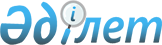 "2017-2019 жылдарға арналған аудандық бюджет туралы" аудандық мәслихаттың 2016 жылғы 22 желтоқсандағы №79 шешіміне өзгерістер енгізу туралы
					
			Мерзімі біткен
			
			
		
					Қызылорда облысы Сырдария аудандық мәслихатының 2017 жылғы 8 қарашадағы № 132 шешімі. Қызылорда облысының Әділет департаментінде 2017 жылғы 21 қарашада № 6034 болып тіркелді. Қолданылу мерзімінің аяқталуына байланысты тоқтатылды
      "Қазақстан Республикасының Бюджет кодексi" Қазақстан Республикасының 2008 жылғы 4 желтоқсандағы Кодексiне және "Қазақстан Республикасындағы жергiлiктi мемлекеттiк басқару және өзiн-өзi басқару туралы" Қазақстан Республикасының 2001 жылғы 23 қаңтардағы Заңының 6-бабының 1-тармағының 1) тармақшасына сәйкес Сырдария аудандық мәслихаты ШЕШІМ ҚАБЫЛДАДЫ:
      1. "2017-2019 жылдарға арналған аудандық бюджет туралы" аудандық мәслихаттың 2016 жылғы 22 желтоқсандағы № 79 шешіміне (нормативтік құқықтық актілерді мемлекеттік Тіркеу тізілімінде 5684 нөмірімен тіркелген, 2017 жылғы 23 ақпанда Қазақстан Республикасы нормативтік құқықтық актілерінің эталондық бақылау банкінде жарияланған) мынадай өзгерістер енгізілсін: 
      1-тармақтың 1) тармақшасы жаңа редакцияда жазылсын:
      " 1) кірістер – 7208556,9 мың теңге, оның ішінде:
      салықтық түсімдер бойынша – 4729094,4 мың теңге;
      салықтық емес түсімдер бойынша – 12977 мың теңге;
      негізгі капиталды сатудан түсетін түсімдер бойынша – 19880 мың теңге;
      трансферттер түсімдері бойынша – 2446605,5 мың теңге ";
      1–тармақтың 2) тармақшасы жаңа редакцияда жазылсын:
      " 2) шығындар – 8052196,4 мың теңге ";
      1–тармақтың 3) тармақшасы жаңа редакцияда жазылсын:
      " 3) таза бюджеттік кредиттеу – 203918 мың теңге;
      бюджеттік кредиттер – 253534 мың теңге;
      бюджеттік кредиттерді өтеу – 49616 мың теңге ";
      1–тармақтың 4) тармақшасы жаңа редакцияда жазылсын:
      " 4) қаржы активтерімен жасалатын операциялар бойынша сальдо – 6005 мың теңге"; 
      қаржы активтерін сатып алу – 6005 мың теңге "; 
      мемлекеттің қаржы активтерін сатудан түсетін түсімдер – 0 ";
      1–тармақтың 5) тармақшасы жаңа редакцияда жазылсын:
      " 5) бюджет тапшылығы – - 1053562,5 мың теңге ";
      1–тармақтың 6) тармақшасы жаңа редакцияда жазылсын:
      " 6) бюджет тапшылығын қаржыландыру – 1053562,5 мың теңге;
      қарыздар түсімі – 251859 мың теңге;
      қарыздарды өтеу – 49616 мың теңге;
      бюджет қаражатының пайдаланылатын калдықтары – 851319,5 мың теңге ".
      Аталған шешімнің 1– қосымшасы осы шешімнің 1– қосымшасына сәйкес жаңа редакцияда жазылсын.
      Аталған шешімнің 5-қосымшасы осы шешімнің 2-қосымшасына сәйкес жаңа редакцияда жазылсын.
      2. Осы шешiм 2017 жылғы 1 қаңтардан бастап қолданысқа енгiзiледi және ресми жариялауға жатады. 2017 жылға арналған аудандық бюджет 2017 жылға кент және ауылдық округі әкімінің аппараттарының бюджеттік бағдарламаларының тізбесі
					© 2012. Қазақстан Республикасы Әділет министрлігінің «Қазақстан Республикасының Заңнама және құқықтық ақпарат институты» ШЖҚ РМК
				
      Аудандық мәслихаттың кезекті
15 сессиясының төрағасы:

М.Бисенов 

      Аудандық мәслихат хатшысы:

Е.Әжікенов
Сырдария аудандық мәслихаттың 2017 жылғы 08 қарашадағы № 132 шешіміне 1 - қосымшаСырдария аудандық мәслихаттың 2016 жылғы 22 желтоқсандағы № 79 шешіміне 1 - қосымша
Санаты 
Санаты 
Санаты 
Санаты 
Санаты 
Санаты 
Сомасы, мың теңге
Сыныбы 
Сыныбы 
Сыныбы 
Сыныбы 
Сыныбы 
Сомасы, мың теңге
Кіші сыныбы 
Кіші сыныбы 
Кіші сыныбы 
Сомасы, мың теңге
Атауы
Сомасы, мың теңге
1. КІРІСТЕР 
7208556,9
1
Салықтық түсімдер
4729094,4
01
01
Табыс салығы
145774
2
2
Жеке табыс салығы
145774
03
03
Әлеуметтік салық
108572
1
1
Әлеуметтік салық
108572
04
04
Меншікке салынатын салықтар
4417438,4
1
1
Мүлікке салынатын салықтар
4364803,4
3
3
Жер салығы
14816
4
4
Көлік кұралдарына салынатын салық
36975
5
5
Біріңғай жер салығы
844
05
05
Тауарларға, жұмыстарға және қызметтер көрсетуге салынатын iшкi салықтар
53067
2
2
Акциздер
2800
3
3
Табиғи және басқа да ресурстарды пайдаланғаны үшiн түсетiн түсiмдер
41098
4
4
Кәсiпкерлiк және кәсiби қызметтi жүргiзгенi үшiн алынатын алымдар
9169
08
08
Заңдық мәнді іс-әрекеттерді жасағаны және (немесе) оған уәкілеттігі бар мемлекеттік органдар немесе лауазымды адамдар құжаттар бергені үшін алынатын міндетті төлемдер
4243
1
1
Мемлекеттік баж
4243
2
Салықтық емес түсімдер
12977
01
01
Мемлекеттік меншіктен түсетін кірістер
3138
5
5
Мемлекет меншігіндегі мүлікті жалға беруден түсетін кірістер
3138
06
06
Басқа да салықтық емес түсімдер
9839
1
1
Басқа да салықтық емес түсімдер
9839
3
Негізгі капиталды сатудан түсетін түсімдер
19880
03
03
Жерді және материалдық емес активтерді сату
19880
1
1
Жерді сату
15034
2
2
Материалдық емес активтерді сату 
4846
4
Трансферттер түсімі
2446605,5
02
02
Мемлекеттiк басқарудың жоғары тұрған органдарынан түсетiн трансферттер
2446605,5
2
2
Облыстық бюджеттен түсетiн трансферттер
2446605,5
Функционалдық топ 
Функционалдық топ 
Функционалдық топ 
Функционалдық топ 
Функционалдық топ 
Функционалдық топ 
Бюджеттік бағдарламалардың әкiмшiсi
Бюджеттік бағдарламалардың әкiмшiсi
Бюджеттік бағдарламалардың әкiмшiсi
Бюджеттік бағдарламалардың әкiмшiсi
Бағдарлама
Бағдарлама
Атауы
2. ШЫҒЫНДАР
8052196,4
01
01
Жалпы сипаттағы мемлекеттiк қызметтер
702008,4
112
112
Аудан (облыстық маңызы бар қала) мәслихатының аппараты
34932
001
Аудан (облыстық маңызы бар қала) мәслихатының қызметін қамтамасыз ету жөніндегі қызметтер
34932
122
122
Аудан (облыстық маңызы бар қала) әкімінің аппараты
118434,3
001
Аудан (облыстық маңызы бар қала) әкімінің қызметін қамтамасыз ету жөніндегі қызметтер
116305,3
003
Мемлекеттік органның күрделі шығыстары
2129
123
123
Қаладағы аудан, аудандық маңызы бар қала, кент, ауыл, ауылдық округ әкімінің аппараты
407124,4
001
Қаладағы аудан, аудандық маңызы бар қаланың, кент, ауыл, ауылдық округ әкімінің қызметін қамтамасыз ету жөніндегі қызметтер
350026,4
022
Мемлекеттік органның күрделі шығыстары
49700
032
Ведомстволық бағыныстағы мемлекеттік мекемелерінің және ұйымдарының күрделі шығыстары
7398
452
452
Ауданның (облыстық маңызы бар қаланың) қаржы бөлімі
18815,7
001
Ауданның (облыстық маңызы бар қаланың) бюджетін орындау және коммуналдық меншігін басқару саласындағы мемлекеттік саясатты іске асыру жөніндегі қызметтер
18599,3
010
Жекешелендіру, коммуналдық меншікті басқару, жекешелендіруден кейінгі қызмет және осыған байланысты дауларды реттеу 
216,4
453
453
Ауданның (облыстық маңызы бар қаланың) экономика және бюджеттік жоспарлау бөлімі
21925,4
001
Экономикалық саясатты, мемлекеттік жоспарлау жүйесін қалыптастыру және дамыту саласындағы мемлекеттік саясатты іске асыру жөніндегі қызметтер
21925,4
458
458
Ауданның (облыстық маңызы бар қаланың) тұрғын үй-коммуналдық шаруашылығы, жолаушылар көлігі және автомобиль жолдары бөлімі
26124,3
001
Жергілікті деңгейде тұрғын үй-коммуналдық шаруашылығы, жолаушылар көлігі және автомобиль жолдары саласындағы мемлекеттік саясатты іске асыру жөніндегі қызметтер
20064,3
013
Мемлекеттік органның күрделі шығыстары
6060
467
467
Ауданның (облыстық маңызы бар қаланың) құрылыс бөлімі
14515
040
Мемлекеттік органдардың объектілерін дамыту
14515
493
493
Ауданның (облыстық маңызы бар қаланың) кәсіпкерлік, өнеркәсіп және туризм бөлімі 
12914,3
001
Жергілікті деңгейде кәсіпкерлікті, өнеркәсіпті және туризмді дамыту саласындағы мемлекеттік саясатты іске асыру жөніндегі қызметтер
12825,3
003
Мемлекеттік органның күрделі шығыстары
89
801
801
Ауданның (облыстық маңызы бар қаланың) жұмыспен қамту, әлеуметтік бағдарламалар және азаматтық хал актілерін тіркеу бөлімі
47223
001
Жергілікті деңгейде жұмыспен қамту, әлеуметтік бағдарламалар және азаматтық хал актілерін тіркеу саласындағы мемлекеттік саясатты іске асыру жөніндегі қызметтер
47223
02
02
Қорғаныс
4311
122
122
Аудан (облыстық маңызы бар қала) әкімінің аппараты
3516
005
Жалпыға бірдей әскери міндетті атқару шеңберіндегі іс-шаралар
3516
122
122
Аудан (облыстық маңызы бар қала) әкімінің аппараты
795
006
Аудан (облыстық маңызы бар қала) ауқымындағы төтенше жағдайлардың алдын алу және оларды жою
795
03
03
Қоғамдық тәртіп, қауіпсіздік, құқықтық, сот, қылмыстық-атқару қызметі
4164
458
458
Ауданның (облыстық маңызы бар қаланың) тұрғын үй-коммуналдық шаруашылығы, жолаушылар көлігі және автомобиль жолдары бөлімі
4164
021
Елдi мекендерде жол қозғалысы қауiпсiздiгін қамтамасыз ету
4164
04
04
Бiлiм беру
4231815,9
123
123
Қаладағы аудан, аудандық маңызы бар қала, кент, ауыл, ауылдық округ әкімінің аппараты
590825
004
Мектепке дейінгі тәрбие мен оқыту ұйымдарының қызметін қамтамасыз ету
502655
041
Мектепке дейінгі білім беру ұйымдарында мемлекеттік білім беру тапсырысын іске асыруға
88170
464
464
Ауданның (облыстық маңызы бар қаланың) білім бөлімі
97140,5
040
Мектепке дейінгі білім беру ұйымдарында мемлекеттік білім беру тапсырысын іске асыруға
97140,5
123
123
Қаладағы аудан, аудандық маңызы бар қала, кент, ауыл, ауылдық округ әкімінің аппараты
4990
005
Ауылдық жерлерде балаларды мектепке дейін тегін алып баруды және кері алып келуді ұйымдастыру
4990
464
464
Ауданның (облыстық маңызы бар қаланың) білім бөлімі
3244548,3
003
Жалпы білім беру
3061569
006
Балаларға қосымша білім беру
182979,3
465
465
Ауданның (облыстық маңызы бар қаланың) дене шынықтыру және спорт бөлімі
96202
017
Балалар мен жасөспірімдерге спорт бойынша қосымша білім беру
96202
464
464
Ауданның (облыстық маңызы бар қаланың) білім бөлімі
198110,1
001
Жергілікті деңгейде білім беру саласындағы мемлекеттік саясатты іске асыру жөніндегі қызметтер
28392,3
004
Ауданның (облыстық маңызы бар қаланың) мемлекеттік білім беру мекемелерінде білім беру жүйесін ақпараттандыру
32661,6
005
Ауданның (облыстық маңызы бар қаланың) мемлекеттік білім беру мекемелер үшін оқулықтар мен оқу-әдiстемелiк кешендерді сатып алу және жеткізу
76939,9
007
Аудандық (қалалық) ауқымдағы мектеп олимпиадаларын және мектептен тыс іс-шараларды өткiзу
1450
015
Жетім баланы (жетім балаларды) және ата-аналарының қамқорынсыз қалған баланы (балаларды) күтіп-ұстауға қамқоршыларға (қорғаншыларға) ай сайынғы ақшалай қаражат төлемі
8570
029
Балалар мен жасөспірімдердің психикалық денсаулығын зерттеу және халыққа психологиялық-медициналық-педагогикалық консультациялық көмек көрсету
9924,3
067
Ведомстволық бағыныстағы мемлекеттік мекемелерінің және ұйымдарының күрделі шығыстары
39957,9
068
Халықтың компьютерлік сауаттылығын арттыруды қамтамасыз ету
214,1
06
06
Әлеуметтiк көмек және әлеуметтiк қамсыздандыру
356485
464
464
Ауданның (облыстық маңызы бар қаланың) білім бөлімі
7837
030
Патронат тәрбиешілерге берілген баланы (балаларды) асырап бағу
7837
801
801
Ауданның (облыстық маңызы бар қаланың) жұмыспен қамту, әлеуметтік бағдарламалар және азаматтық хал актілерін тіркеу бөлімі
49369
010
Мемлекеттік атаулы әлеуметтік қөмек
302
016
18 жасқа дейінгі балаларға мемлекеттік жәрдемақылар
39195
025
Өрлеу жобасы бойынша келісілген қаржылай көмекті енгізу
9872
123
123
Қаладағы аудан, аудандық маңызы бар қала, кент, ауыл, ауылдық округ әкімінің аппараты
56526,4
003
Мұқтаж азаматтарға үйінде әлеуметтік көмек көрсету
56526,4
801
801
Ауданның (облыстық маңызы бар қаланың) жұмыспен қамту, әлеуметтік бағдарламалар және азаматтық хал актілерін тіркеу бөлімі
226863
004
Жұмыспен қамту бағдарламасы
89150
006
Ауылдық жерлерде тұратын білім беру, әлеуметтік қамтамасыз ету, мәдениет, спорт және ветеринар мамандарына отын сатып алуға Қазақстан Республикасының заңнамасына сәйкес әлеуметтік көмек көрсету
22482
007
Тұрғын үйге көмек көрсету
6115
008
1999 жылдың 26 шілдесінде "Отан", "Даңқ" ордендерімен марапатталған, "Халық Қаһарманы" атағын және республиканың құрметті атақтарын алған азаматтарды әлеуметтік қолдау
222
009
Үйден тәрбиеленіп оқытылатын мүгедек балаларды материалдық қамтамасыз ету
2506
011
Жергілікті өкілетті органдардың шешімі бойынша мұқтаж азаматтардың жекелеген топтарына әлеуметтік көмек
47561
014
Мұқтаж азаматтарға үйде әлеуметтiк көмек көрсету
4599
017
Мүгедектерді оңалту жеке бағдарламасына сәйкес, мұқтаж мүгедектерді міндетті гигиеналық құралдармен және ымдау тілі мамандарының қызмет көрсетуін, жеке көмекшілермен қамтамасыз ету 
31559
023
Жұмыспен қамту орталықтарының қызметін қамтамасыз ету
22669
458
458
Ауданның (облыстық маңызы бар қаланың) тұрғын үй-коммуналдық шаруашылығы, жолаушылар көлігі және автомобиль жолдары бөлімі
122
050
Қазақстан Республикасында мүгедектердің құқықтарын қамтамасыз ету және өмір сүру сапасын жақсарту жөніндегі 2012 - 2018 жылдарға арналған іс-шаралар жоспарын іске асыру
122
801
801
Ауданның (облыстық маңызы бар қаланың) жұмыспен қамту, әлеуметтік бағдарламалар және азаматтық хал актілерін тіркеу бөлімі
15768
018
Жәрдемақыларды және басқа да әлеуметтік төлемдерді есептеу, төлеу мен жеткізу бойынша қызметтерге ақы төлеу
880
050
Қазақстан Республикасында мүгедектердің құқықтарын қамтамасыз ету және өмір сүру сапасын жақсарту жөніндегі 2012 - 2018 жылдарға арналған іс-шаралар жоспарын іске асыру
14888
07
07
Тұрғын үй - коммуналдық шаруашылық
1020505,6
458
458
Ауданның (облыстық маңызы бар қаланың) тұрғын үй-коммуналдық шаруашылығы, жолаушылар көлігі және автомобиль жолдары бөлімі
936
031
Кондоминиум объектісіне техникалық паспорттар дайындау
615
049
Көп пәтерлі тұрғын үйлерде энергетикалық аудит жүргізу
321
467
467
Ауданның (облыстық маңызы бар қаланың) құрылыс бөлімі
795157,4
003
Коммуналдық тұрғын үй қорының тұрғын үйін жобалау және (немесе) салу, реконструкциялау
107992,8
004
Инженерлік-коммуникациялық инфрақұрылымды жобалау, дамыту және (немесе) жайластыру
242463,6
006
Сумен жабдықтау және су бұру жүйесін дамыту
444701
123
123
Қаладағы аудан, аудандық маңызы бар қала, кент, ауыл, ауылдық округ әкімінің аппараты
217821,2
008
Елді мекендердегі көшелерді жарықтандыру
108169,2
009
Елді мекендердің санитариясын қамтамасыз ету
29228
010
Жерлеу орындарын ұстау және туыстары жоқ адамдарды жерлеу
14410
011
Елді мекендерді абаттандыру мен көгалдандыру
66014
458
458
Ауданның (облыстық маңызы бар қаланың) тұрғын үй-коммуналдық шаруашылығы, жолаушылар көлігі және автомобиль жолдары бөлімі
6591
018
Елдi мекендердi абаттандыру және көгалдандыру
6591
08
08
Мәдениет, спорт, туризм және ақпараттық кеңістiк
594776,4
123
123
Қаладағы аудан, аудандық маңызы бар қала, кент, ауыл, ауылдық округ әкімінің аппараты
199490,7
006
Жергілікті деңгейде мәдени-демалыс жұмыстарын қолдау
199490,7
455
455
Ауданның (облыстық маңызы бар қаланың) мәдениет және тілдерді дамыту бөлімі
114809
003
Мәдени-демалыс жұмысын қолдау
82672
009
Тарихи-мәдени мұра ескерткіштерін сақтауды және оларға қол жетімділікті қамтамасыз ету
32137
467
467
Ауданның (облыстық маңызы бар қаланың) құрылыс бөлімі
15537
011
Мәдениет объектілерін дамыту
15537
123
123
Қаладағы аудан, аудандық маңызы бар қала, кент, ауыл, ауылдық округ әкімінің аппараты
90
028
Жергілікті деңгейде дене шынықтыру – сауықтыру және спорттық іс-шараларды іске асыру
90
465
465
Ауданның (облыстық маңызы бар қаланың) дене шынықтыру және спорт бөлімі
101159,8
001
Жергілікті деңгейде дене шынықтыру және спорт саласындағы мемлекеттік саясатты іске асыру жөніндегі қызметтер
31498,8
005
Ұлттық және бұқаралық спорт түрлерін дамыту
8947
006
Аудандық (облыстық маңызы бар қалалық) деңгейде спорттық жарыстар өткiзу
11743
007
Әртүрлi спорт түрлерi бойынша аудан (облыстық маңызы бар қала) құрама командаларының мүшелерiн дайындау және олардың облыстық спорт жарыстарына қатысуы
48971
455
455
Ауданның (облыстық маңызы бар қаланың) мәдениет және тілдерді дамыту бөлімі
70456,6
006
Аудандық (қалалық) кiтапханалардың жұмыс iстеуi
69956,6
007
Мемлекеттік тілді және Қазақстан халықтарының басқа да тілдерін дамыту
500
456
456
Ауданның (облыстық маңызы бар қаланың) ішкі саясат бөлімі
8736
002
Мемлекеттік ақпараттық саясат жүргізу жөніндегі қызметтер
8736
455
455
Ауданның (облыстық маңызы бар қаланың) мәдениет және тілдерді дамыту бөлімі
13354,1
001
Жергілікті деңгейде тілдерді және мәдениетті дамыту саласындағы мемлекеттік саясатты іске асыру жөніндегі қызметтер
13354,1
456
456
Ауданның (облыстық маңызы бар қаланың) ішкі саясат бөлімі
71143,2
001
Жергілікті деңгейде ақпарат, мемлекеттілікті нығайту және азаматтардың әлеуметтік сенімділігін қалыптастыру саласында мемлекеттік саясатты іске асыру жөніндегі қызметтер
56586,2
003
Жастар саясаты саласында іс-шараларды іске асыру
14132
006
Мемлекеттік органның күрделі шығыстары
425
10
10
Ауыл, су, орман, балық шаруашылығы, ерекше қорғалатын табиғи аумақтар, қоршаған ортаны және жануарлар дүниесін қорғау, жер қатынастары
303820,8
462
462
Ауданның (облыстық маңызы бар қаланың) ауыл шаруашылығы бөлімі
140151,1
001
Жергілікті деңгейде ауыл шаруашылығы саласындағы мемлекеттік саясатты іске асыру жөніндегі қызметтер
140151,1
473
473
Ауданның (облыстық маңызы бар қаланың) ветеринария бөлімі
105262,5
001
Жергілікті деңгейде ветеринария саласындағы мемлекеттік саясатты іске асыру жөніндегі қызметтер
23818,5
007
Қаңғыбас иттер мен мысықтарды аулауды және жоюды ұйымдастыру
1500
009
Жануарлардың энзоотиялық аурулары бойынша ветеринариялық іс-шараларды жүргізу
5894
010
Ауыл шаруашылығы жануарларын сәйкестендіру жөніндегі іс-шараларды өткізу
6126
011
Эпизоотияға қарсы іс - шаралар жүргізу
67924
463
463
Ауданның (облыстық маңызы бар қаланың) жер қатынастары бөлімі
20015,2
001
Аудан (облыстық маңызы бар қала) аумағында жер қатынастарын реттеу саласындағы мемлекеттік саясатты іске асыру жөніндегі қызметтер
20015,2
462
462
Ауданның (облыстық маңызы бар қаланың) ауыл шаруашылығы бөлімі
38392
099
Мамандардың әлеуметтік көмек көрсетуі жөніндегі шараларды іске асыру
38392
11
11
Өнеркәсіп, сәулет, қала құрылысы және құрылыс қызметі
50343,8
467
467
Ауданның (облыстық маңызы бар қаланың) құрылыс бөлімі
29853,4
001
Жергілікті деңгейде құрылыс саласындағы мемлекеттік саясатты іске асыру жөніндегі қызметтер
29853,4
468
468
Ауданның (облыстық маңызы бар қаланың) сәулет және қала құрылысы бөлімі
20490,4
001
Жергілікті деңгейде сәулет және қала құрылысы саласындағы мемлекеттік саясатты іске асыру жөніндегі қызметтер
15066,4
003
Аудан аумағында қала құрылысын дамыту схемаларын және елді мекендердің бас жоспарларын әзірлеу
5264
004
Мемлекеттік органның күрделі шығыстары
160
12
12
Көлiк және коммуникация
642787
458
458
Ауданның (облыстық маңызы бар қаланың) тұрғын үй-коммуналдық шаруашылығы, жолаушылар көлігі және автомобиль жолдары бөлімі
638386,9
022
Көлік инфрақұрылымын дамыту
127109,6
023
Автомобиль жолдарының жұмыс істеуін қамтамасыз ету
15636
045
Аудандық маңызы бар автомобиль жолдарын және елді-мекендердің көшелерін күрделі және орташа жөндеу
495641,3
458
458
Ауданның (облыстық маңызы бар қаланың) тұрғын үй-коммуналдық шаруашылығы, жолаушылар көлігі және автомобиль жолдары бөлімі
4400
024
Кентiшiлiк (қалаiшiлiк), қала маңындағы ауданiшiлiк қоғамдық жолаушылар тасымалдарын ұйымдастыру
4400
13
13
Басқалар
79524
493
493
Ауданның (облыстық маңызы бар қаланың) кәсіпкерлік, өнеркәсіп және туризм бөлімі 
430
006
Кәсіпкерлік қызметті қолдау
430
123
123
Қаладағы аудан, аудандық маңызы бар қала, кент, ауыл, ауылдық округ әкімінің аппараты
12314
040
Өңірлерді дамытудың 2020 жылға дейінгі бағдарламасы шеңберінде өңірлерді экономикалық дамытуға жәрдемдесу бойынша шараларды іске асыру
12314
452
452
Ауданның (облыстық маңызы бар қаланың) қаржы бөлімі
57377
012
Ауданның (облыстық маңызы бар қаланың) жергілікті атқарушы органының резерві
57377
458
458
Ауданның (облыстық маңызы бар қаланың) тұрғын үй-коммуналдық шаруашылығы, жолаушылар көлігі және автомобиль жолдары бөлімі
9403
040
Өңірлерді дамытудың 2020 жылға дейінгі бағдарламасы шеңберінде өңірлерді экономикалық дамытуға жәрдемдесу бойынша шараларды іске асыру
9403
14
14
Борышқа қызмет көрсету
75
452
452
Ауданның (облыстық маңызы бар қаланың) қаржы бөлімі
75
013
Жергілікті атқарушы органдардың облыстық бюджеттен қарыздар бойынша сыйақылар мен өзге де төлемдерді төлеу бойынша борышына қызмет көрсету
75
15
15
Трансферттер
61579,2
452
452
Ауданның (облыстық маңызы бар қаланың) қаржы бөлімі
61579,2
006
Нысаналы пайдаланылмаған (толық пайдаланылмаған) трансферттерді қайтару
1600,4
016
Нысаналы мақсатқа сай пайдаланылмаған нысаналы трансферттерді қайтару
935,5
024
Мемлекеттік органдардың функцияларын мемлекеттік басқарудың төмен тұрған деңгейлерінен жоғарғы деңгейлерге беруге байланысты жоғары тұрған бюджеттерге берілетін ағымдағы нысаналы трансферттер
12508
051
Жергілікті өзін-өзі басқару органдарына берілетін трансферттер
46434
054
Қазақстан Республикасының Ұлттық қорынан берілетін нысаналы трансферт есебінен республикалық бюджеттен бөлінген пайдаланылмаған (түгел пайдаланылмаған) нысаналы трансферттердің сомасын қайтару
101,3
3. Таза бюджеттік кредиттеу
203918
Бюджеттік кредиттер
253534
10
10
Ауыл, су, орман, балық шаруашылығы, ерекше қорғалатын табиғи аумақтар, қоршаған ортаны және жануарлар дүниесін қорғау, жер қатынастары
253534
462
462
Ауданның (облыстық маңызы бар қаланың) ауыл шаруашылығы бөлімі
253534
008
Мамандарды әлеуметтік қолдау шараларын іске асыруға берілетін бюджеттік кредиттер
253534
5
5
Бюджеттік кредиттерді өтеу
49616
01
01
Бюджеттік кредиттерді өтеу
49616
1
Мемлекеттік бюджеттен берілген бюджеттік кредиттерді өтеу
49616
4. Қаржы активтерімен операциялар бойынша сальдо
6005
Қаржы активтерін сатып алу
6005
458
458
Ауданның (облыстық маңызы бар қаланың) тұрғын үй-коммуналдық шаруашылығы, жолаушылар көлігі және автомобиль жолдары бөлімі
6005
065
Заңды тұлғалардың жарғылық капиталын қалыптастыру немесе ұлғайту
6005
Мемлекеттің қаржы активтерін сатудан түсетін түсімдер
0
5. Бюджет тапшылығы (профициті)
-1053562,5
6. Бюджет тапшылығын қаржыландыру (профицитін пайдалану)
1053562,5
7
7
Қарыздар түсімі
251859
01
01
Мемлекеттік ішкі қарыздар
251859
2
Қарыздар алу келісім - шарттары
251859
16
16
Қарыздарды өтеу
49616
452
452
Ауданның (облыстық маңызы бар қаланың) қаржы бөлімі
49616
008
Жергілікті атқарушы органның жоғары тұрған бюджет алдындағы борышын өтеу
49616
08
08
Бюджет қаражаттарының пайдаланылатын қалдықтары
851319,5
1
1
Бюджет қаражаты қалдықтары
851319,5
1
Бюджет қаражатының бос қалдықтары
851319,5Сырдария аудандық мәслихаттың 2017 жылғы 08 қарашадағы № 132 шешіміне 2 - қосымшаСырдария аудандық мәслихаттың 2016 жылғы 22 желтоқсандағы № 79 шешіміне 5 - қосымша
Қаладағы аудан, аудандық маңызы бар 

қаланың, кент, ауыл, ауылдық округ

әкімінің қызметін қамтамасыз ету

жөніндегі қызметтер 001
Мемлекеттік органның күрделі шығыстары

022
Ведомстволық бағыныстағы мемлекеттік кәсіпорындардың күрделі шығындары

032
Мектепке дейінгі тәрбие мен оқыту ұйымдарының қызметін қамтамасыз ету 004
Мектепке дейінгі білім беру ұйымдарында мемлекеттік білім беру тапсырысын іске асыруға 041
Ауылдық жерлерде балаларды мектепке дейін тегін алып баруды және кері алып келуді ұйымдастыру 005
Мұқтаж азаматтарға үйінде әлеуметтік көмек көрсету 003
Елді мекендердегі көшелерді

жарықтандыру 008
Елді мекендердің санитариясын қамтамасыз ету 

009
Жерлеу орындарын ұстау және туыстары жоқ адамдарды жерлеу 010
Елді мекендерді абаттандыру мен көгалдандыру 011
Жергілікті деңгейде мәдени-демалыс жұмыстарын қолдау 

006
Жергілікті деңгейде дене шынықтыру – сауықтыру және спорттық іс-шараларды

іске асыру 028
Өңірлерді дамытудың 2020 жылға дейінгі бағдарламасы шеңберінде өңірлерді экономикалық дамытуға жәрдемдесу 

бойынша шараларды іске асыру 040
БАРЛЫҒЫ
"Тереңөзек кенті әкімінің аппараты" коммуналдық мемлекеттік мекемесі

 
84297
48500
135153
30694
1017
27540
39885
26139
59825
28668
481718
"Сейфуллин ауылдық округі әкімінің аппараты" коммуналдық мемлекеттік мекемесі
19050,6
16350
11635
2300
5827,6
195
480
12199
68037,2
"Шіркейлі ауылдық округі әкімінің аппараты" коммуналдық мемлекеттік мекемесі
28809,6
39668
1308
4158
331
820
14980
2658
92732,6
"Іңкәрдария ауылдық округі әкімінің аппараты" коммуналдық мемлекеттік мекемесі
14960,2
806
744,5
1641
136
311
12818
580
31996,7
"Н.Ілиясов ауылдық округі әкімінің аппараты" коммуналдық мемлекеттік мекемесі
18478
400
32142
2000
10398
213
390
13924
77945
"Ақжарма ауылдық округі әкімінің аппараты" коммуналдық мемлекеттік мекемесі
19234
25065
14544
590
1362
3966
280
12255
1342
78638
"Шаған ауылдық округі әкімінің аппараты" коммуналдық мемлекеттік мекемесі
23631
78202
1300
5937
15744,1
580
1328
16237
142959,1
"А.Тоқмағанбетов ауылдық округі әкімінің аппараты" коммуналдық мемлекеттік мекемесі
19570
32160
2573
3758
0
5414
10883
74358
"Қоғалыкөл ауылдық округі әкімінің аппараты" коммуналдық мемлекеттік мекемесі
22509
400
22483
24025
4001
5556
292
667
11810
2338
94081
"Бесарық ауылдық округі әкімінің аппараты" коммуналдық мемлекеттік мекемесі
18036,4
36496
2732
1695
287
583
12699
2104
74632,4
"Аманкелді ауылдық округі әкімінің аппараты" коммуналдық мемлекеттік мекемесі
27929,3
400
44599
7272
1277
2267,9
2888
314
547
15015,7
102509,9
"Қалжан ахун ауылдық округі әкімінің аппараты" коммуналдық мемлекеттік мекемесі
16663,3
24734
1461
4756,5
157
8996
359
12526
517
70169,8
"Айдарлы ауылдық округі әкімінің аппараты" коммуналдық мемлекеттік мекемесі
19993
15603
1515
3786
203
465
15514
924
58003
"Жетікөл ауылдық округі әкімінің аппараты" коммуналдық мемлекеттік мекемесі
16865
7398
785
4110
101
239
9962
90
1851
41401
ЖИЫНЫ 
350026,4
49700
7398
502655
88170
4990
56526,4
108169,2
29228
14410
66014
199490,7
90
12314
1489181,7